Министерство образования Омской областиБПОУ ОО «Омский строительный колледж»Рабочая ПРОГРАММа УЧЕБНОЙ ДИСЦИПЛИНЫОП.10 Основы картографии  программы подготовки специалистов среднего звенапо специальности 21.02.06 Информационные системы обеспечения градостроительной деятельностибазовая подготовка2018г.   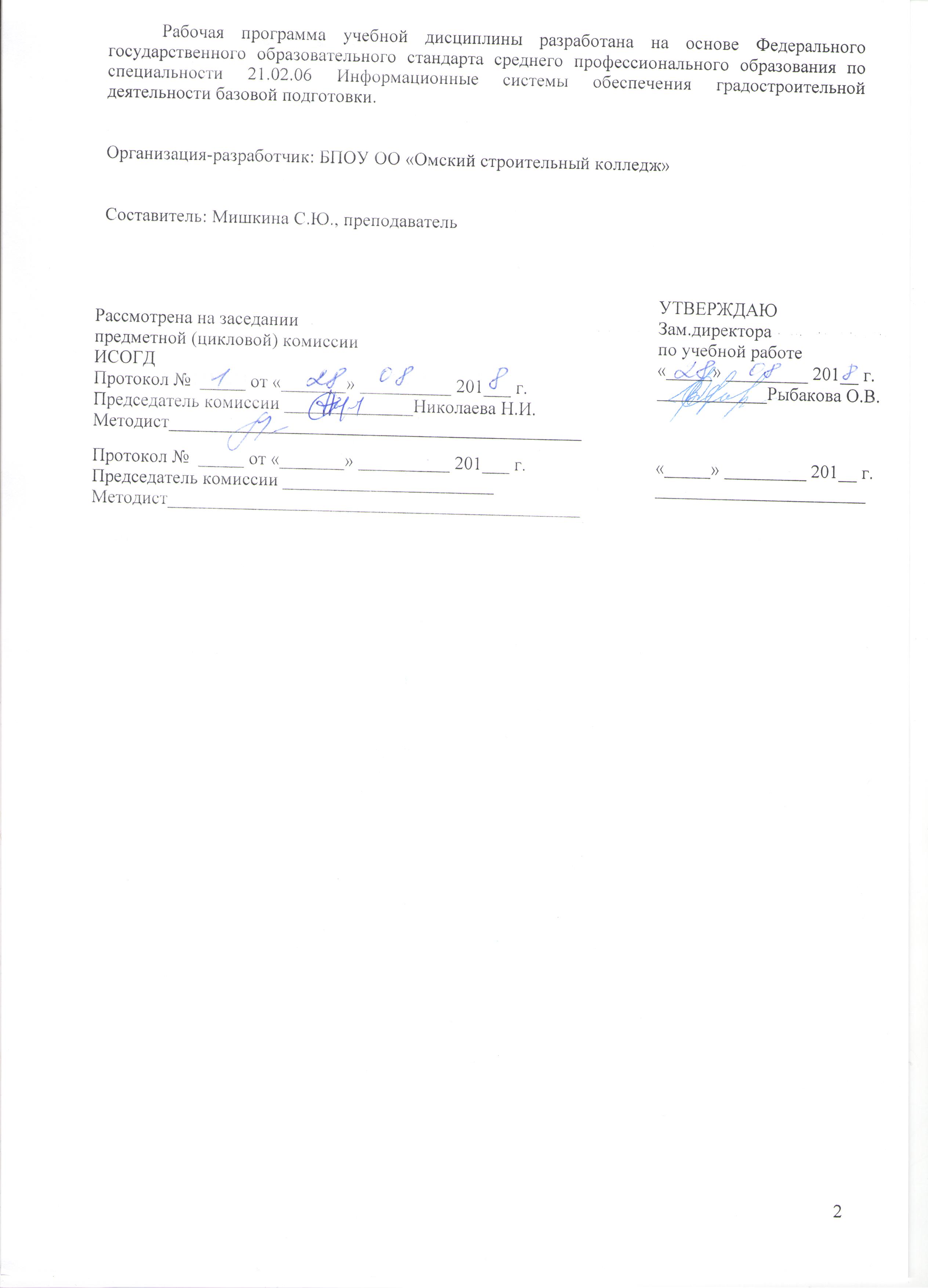  СОДЕРЖАНИЕ1. паспорт РАБОЧЕЙ ПРОГРАММЫ УЧЕБНОЙ ДИСЦИПЛИНЫОП.10 Основы картографии 1.1. Область применения программы	Рабочая программа учебной дисциплины является частью программы подготовки специалистов среднего звена в соответствии с ФГОС по специальности 21.02.06 Информационные системы обеспечения градостроительной деятельности базовой подготовки.         	Рабочая программа учебной дисциплины может быть использована в дополнительном профессиональном образовании (в программах повышения квалификации и переподготовки) и профессиональной подготовке работников в области землеустройства при наличии среднего (полного) общего образования. Опыт работы не требуется.1.2. Место дисциплины в структуре программы подготовки специалистов среднего звена: общепрофессиональная дисциплина вариативной части профессионального цикла.1.3. Цели и задачи дисциплины – требования к результатам освоения дисциплины:В результате освоения дисциплины обучающийся должен уметь:- решать задачи по топографическим картам;- строить картографические сетки в различных проекциях;- выполнять построение картографического изображения легенды тематических карт;- проводить анализ и оценку картографических произведений по их содержанию, принципам и видам генерализации. В результате освоения дисциплины обучающийся должен знать:- основы картографии, ее разделы, связи с другими науками, виды и назначение картографических произведений;- математическую основу карт;- картографическую генерализацию;- картографические способы изображения явлений и объектов, основные принципы построения системы условных знаков;- способы обновления топографических карт.1.4. Рекомендуемое количество часов на освоение программы дисциплины:максимальной учебной нагрузки обучающегося 75 часов, в том числе:обязательной аудиторной учебной нагрузки обучающегося 50 часов;самостоятельной работы обучающегося 25 часов.2. СТРУКТУРА И СОДЕРЖАНИЕ УЧЕБНОЙ ДИСЦИПЛИНЫ2.1. Объем учебной дисциплины и виды учебной работы2.2.  Тематический план и содержание учебной дисциплины ОП.10 Топография с основами картографии 3. условия реализации программы дисциплины3.1. Требования к минимальному материально-техническому обеспечению	Реализация программы дисциплины требует наличия учебного кабинета топографической графики и лаборатории геодезии. Оборудование учебного кабинета: географические, топографические карты, атласы, глобус, комплект учебно – наглядных пособий, чертежные принадлежности, картографический материал.Технические средства обучения: мультимедийный экран, компьютер.3.2. Информационное обеспечение обученияИнформационные ресурсы:Основные источники: «Практикум по геодезии» (учебное пособие) под редакцией Поклада Г.Г., Москва Академический Проект,Москва,  2015, 485 с.Гиршберг М.А. Геодезия: задачник: учеб. пособие /М.А. Гиршберг – Реком для студ. ВУЗ. – изд. стереотип. – М.: ИНФРА-М, 2015- 287 с.Гиршберг М.А. Геодезия: учеб. пособие /М.А. Гиршберг – Реком для студ. ВУЗ. – изд. стереотип. – М.: ИНФРА-М, 2015- 383 с.Симонян В.В. Геодезия: Сборник задач и упражнений/Симонян В.В., Кузнецов О.Ф.-М:НИУ МГСУ, 2016 – 160 с.Чекалин С.И. Основы картографии, топографии и инженерной геодезии: учеб. пособие для ВУЗов. /С.И. Чекалин – М.: Академия. 2015 – 319 с.Дополнительные источники: Горбунова В.А. Инженерная геодезия: учеб.пособие / В.А. Горбунова. – Кемерово: КузГТУ, 2012, 194 с.Золотова Е.В. Геодезия с основами кадастра: учеб. пособие / Е.В Золотова, Е.Н. Скогорева – М.: Академический проект, 2015 – 413 с.Неумывакин Ю.К. «Практикум по геодезии», Москва «КолосС», 2012 - 280 с. «GPS World», «JournalofGeodesy» (зарубежные научно-технические журналы)«Геодезия и аэросъемка», «Картография» (реферативные журналы)Журналы «Геодезия и картография» Золотова Е.В. Градостроительный кадастр с основами геодезии: учебник/ Е.В. Золотова, Р.Н. Скогорева. – М.: Архитектура-С, 2008Инструкция по развитию съемочного обоснования и съемке ситуации и рельефа с применением глобальных спутниковых навигационных систем ГЛОНАСС и GPS. ГКИНП (ОНТА)-02-262-02., ЦНИИГАиК, 2002 г.Инструкция по топографической съемке в масштабах 1:5000, 1:2000, 1:1000 и 1:500. ГКИНП -02-033-82. Москва, Недра, 1982 г.Курошёв Г.Д., Смирнов Л.Е. «Геодезия и картография», Москва Издательский центр «Академия»,2008, 152 с.Маслов А.В., Гордеев А.В., Батраков Ю.Г. «Геодезия», Москва «КолосС», 2006, 599 стр.Основные положения о государственной геодезической сети РФ. ГКИНП (ГНТА)-01-006-03. М., ЦНИИГАиК, 2004 г.Требования к координатному обеспечению государственного кадастра объектов недвижимости, государственного мониторинга земель и землеустройства. М., Роснедвижимость, 2006 г.Условные обозначения масштабов 1:5000 – 1:500, Москва Чурилова Е.А., Колосова Н.Н. «Картография с основами топографии», Москва «Дрофа», 2010, 272 с.Электронные приложения:http://www.geoprofi.ru – Электронный журнал по геодезии, картографии и навигацииhttp://www.2gis.ru – Электронная карта города «Дубль–ГИС»http://journal.miigaik.ru/ – официальный сайт Московского государственного университета геодезии и картографии, электронныйжурнал «Известия ВУЗов. Геодезия и аэрофотосъемка»http://ru.wikipedia.org – свободная энциклопедияWWW.global.trimble.com.ruWWW.navgeocom.ruWWW.uomz.ru3.3. Особенности организации обучения по дисциплине для инвалидов и лиц с ограниченными возможностями здоровьяВ соответствии с Федеральным законом №273-ФЗ «Об образовании в РФ» (ст. 79), педагогический состав ППССЗ знакомится с психолого- физиологическими особенностями обучающихся инвалидов и лиц с ограниченными возможностями здоровья, индивидуальными программами реабилитации инвалидов (при наличии). При необходимости осуществляется дополнительная поддержка преподавания тьюторами, психологом, социальным педагогом, социальными работниками, волонтерами.В соответствии с Письмом Министерства образования и науки Российской Федерации, Департамента государственной политики в сфере подготовки рабочих кадров и ДПО «О методических рекомендациях по организации профориентационной работы профессиональной образовательной организации с лицами с ограниченными возможностями здоровья и инвалидностью по привлечению их на обучение по программам среднего профессионального образования и профессионального обучения от 22 декабря 2017 г. n 06-2023», в курсе дисциплины (профессионального модуля) предполагается использовать социально- активные и рефлексивные методы обучения, технологии социо- культурной реабилитации с целью оказания помощи в установлении полноценных межличностных отношений с другими студентами, создания комфортного психологического климата в студенческой группе. Подбор и объяснение учебных материалов производятся с учетом предоставления материала в различных формах: аудиальной, визуальной, с использованием специальных технических и информационных систем, в том числе с использованием дистанционных технологий и электронного обучения.Освоение дисциплины лицами с ОВЗ осуществляется с использованием средств обучения общего и специального назначения (персонального и коллективного использования). Материально- техническое обеспечение предусматривает приспособление аудитории к нуждам лиц с ОВЗ. Обязательным условием организации образовательной деятельности при наличии студентов с ограниченными возможностями здоровья (слабослышащие) является использование специальных методов: при теоретическом обучении (мультимедийные презентации, опорные конспекты); при практическом обучении (наличие учебных пособий и дидактических материалов, позволяющих визуализировать задания, рекомендации преподавателя по их выполнению и критерии оценки).Текущий контроль успеваемости для обучающихся инвалидов и обучающихся с ограниченными возможностями здоровья имеет большое значение, поскольку позволяет своевременно выявить затруднения и отставание в обучении и внести коррективы в учебную деятельность.Учебно-методические материалы для самостоятельной работы обучающихся из числа инвалидов и лиц с ограниченными возможностями здоровья предоставляются в формах, адаптированных к ограничениям их здоровья и восприятия информации:Форма проведения аттестации для студентов инвалидов устанавливается с учетом индивидуальных психофизических особенностей. Для студентов с ОВЗ предусматривается доступная форма заданий оценочных средств, а именно:- в печатной и электронной форме (для лиц с нарушениями опорно- двигательного аппарата);- в печатной форме или электронной форме с увеличенным шрифтом и контрастностью (для лиц с нарушениями слуха, речи, зрения);- методом чтения ассистентом задания вслух (для лиц с нарушениями зрения);При необходимости для обучающихся с инвалидностью процедура оценивания результатов обучения может проводиться в несколько этапов, рекомендуется предусмотреть для них увеличение времени на подготовку к зачетам и экзаменам, а также предоставлять дополнительное время для подготовки ответа на зачете/экзамене. Возможно установление образовательной организацией индивидуальных графиков прохождения промежуточной аттестации обучающимися инвалидами и обучающимися с ограниченными возможностями здоровья.Для таких студентов предусматривается доступная форма предоставления ответов на задания, а именно:- письменно на бумаге или набором ответов на компьютере (для лиц с нарушениями слуха, речи);- выбором ответа из возможных вариантов с использованием услуг ассистента (для лиц с нарушениями опорно- двигательного аппарата);- устно (для лиц с нарушениями зрения, опорно- двигательного аппарата)Для студентов с ограниченными возможностями здоровья предусмотрены следующие оценочные средства:Студентам с ограниченными возможностями здоровья увеличивается время на подготовку ответов к зачёту, разрешается готовить ответы с использованием дистанционных образовательных технологий.Индивидуальный подход на всех этапах обучения (при опросе, индивидуальные домашние задания, посильная работа на занятии; обязательная оценка положительных результатов даже небольшого вида деятельности)Максимальное использование наглядности, опорных схем, конспектов, рисунков, таблиц, карт, компьютера, интерактивной доски.4. Контроль и оценка результатов освоения ДисциплиныКонтроль и оценка результатов освоения дисциплины осуществляются преподавателем в процессе проведения практических занятий, тестирования, а также выполнения обучающимися индивидуальных заданий, проектов, исследований.стр.ПАСПОРТ Рабочей ПРОГРАММЫ УЧЕБНОЙ ДИСЦИПЛИНЫ4СТРУКТУРА и содержание УЧЕБНОЙ ДИСЦИПЛИНЫ5условия реализации программы учебной дисциплины8Контроль и оценка результатов Освоения учебной дисциплины12Вид учебной работыОбъем часовМаксимальная учебная нагрузка (всего)75Обязательная аудиторная учебная нагрузка (всего) 50в том числе:     лабораторные занятия-     практические занятия26     контрольные работы2     курсовая работа (проект) (если предусмотрено)-Самостоятельная работа обучающегося (всего)25в том числе:Создание презентаций 10Подготовка рефератов8Составление презентации тематических карт 7Итоговая аттестация в форме дифференцированного зачетаИтоговая аттестация в форме дифференцированного зачетаНаименование разделов   и темСодержание учебного материала, лабораторные работы и практические занятия, самостоятельная работа обучающихся, курсовая работ (проект) (если предусмотрены)Содержание учебного материала, лабораторные работы и практические занятия, самостоятельная работа обучающихся, курсовая работ (проект) (если предусмотрены)Объем часовУровень освоения12234Теоретические концепции в картографииСодержание учебного материалаСодержание учебного материалаСодержание учебного материалаТеоретические концепции в картографииТеоретические занятияТеоретические занятия12Теоретические концепции в картографии1.Основы картографии и картографические произведения1Теоретические концепции в картографии2.Математическая основа карт1-2Теоретические концепции в картографии3.Основные картографические проекции: их свойства, виды, возможности использования.1-2Теоретические концепции в картографии4.Координатные сетки. Компоновка карт.1-2Теоретические концепции в картографии5.Номенклатура топографических карт и планов.2Теоретические концепции в картографии6.Элементы математической основы топографических карт.2Теоретические концепции в картографииПрактические занятияПрактические занятия14Теоретические концепции в картографии1 Построение горизонталей по высотным отметкам с использованием различных способов интерполяции.1 Построение горизонталей по высотным отметкам с использованием различных способов интерполяции.Теоретические концепции в картографии2.Составление и оформление плана участка местности по ее описанию (топографический диктант)2.Составление и оформление плана участка местности по ее описанию (топографический диктант)2Теоретические концепции в картографии3 Определение широты и долготы пункта на глобусе и карте. 3 Определение широты и долготы пункта на глобусе и карте. 2Теоретические концепции в картографии4.Распознавание проекций, принципы их выбора.4.Распознавание проекций, принципы их выбора.2Теоретические концепции в картографии5.Вычисление и построение картографических сеток.5.Вычисление и построение картографических сеток.2Теоретические концепции в картографии6.Определение номенклатуры топографических планов. 6.Определение номенклатуры топографических планов. 2Теоретические концепции в картографии7.Решение задач на определение номенклатуры планов масштаба 1:500 смежных планшетов.7.Решение задач на определение номенклатуры планов масштаба 1:500 смежных планшетов.2Теоретические концепции в картографииСамостоятельная работаСамостоятельная работа11Теоретические концепции в картографииСоздание презентации «Значение картографии и ее связь с другими науками»Создание презентации «Значение картографии и ее связь с другими науками»2Теоретические концепции в картографииПодготовка и презентация рефератов «Картографические знаки и способы картографического изображения»Подготовка и презентация рефератов «Картографические знаки и способы картографического изображения»2Теоретические концепции в картографииПостроение картографического изображения и легенды тематических картПостроение картографического изображения и легенды тематических карт2Содержание учебного материалаСодержание учебного материалаТеоретические занятияТеоретические занятия121.Картографическая генерализация1-22.Язык карты: сущность и двуединство. Условные знаки и надписи на картах.2Картографические способы изображения3.Типы географических карт2Картографические способы изображения4.Картографические способы изображения2Картографические способы изображения5.Уроки мудрой географии2Картографические способы изображения6.Исторические эпохи становления картографии2Картографические способы изображенияПрактические занятияПрактические занятия122Картографические способы изображения8. Ознакомление с тематическими картами.8. Ознакомление с тематическими картами.2Картографические способы изображения9. Построение картографического изображения, легенды тематических карт.9. Построение картографического изображения, легенды тематических карт.2Картографические способы изображения10. Выполнение анализа и оценки общегеографических и тематических карт.10. Выполнение анализа и оценки общегеографических и тематических карт.2Картографические способы изображения11.Выбор способов изображения и составление легенды тематической карты.11.Выбор способов изображения и составление легенды тематической карты.2Картографические способы изображения12.Применение способов картограмм, картодиаграмм, значков и др. Оформление карты.12.Применение способов картограмм, картодиаграмм, значков и др. Оформление карты.2Картографические способы изображения13.Изображение населенных пунктов, дорог и гидрографии на картах и планах.13.Изображение населенных пунктов, дорог и гидрографии на картах и планах.2Картографические способы изображенияСамостоятельная работаСамостоятельная работа122Картографические способы изображенияСоздание презентаций по истории развития картографииСоздание презентаций по истории развития картографии2Картографические способы изображенияСоздание презентаций «Области использования и применения топографических карт»Создание презентаций «Области использования и применения топографических карт»2Картографические способы изображенияПодбор материала для составления презентации тематических карт Омской областиПодбор материала для составления презентации тематических карт Омской области2Картографические способы изображенияПодготовка рефератов. Современные технологии обновления топографических картПодготовка рефератов. Современные технологии обновления топографических карт2Картографические способы изображенияВыполнение генерализации населенных пунктов с рассредоточенной застройкойВыполнение генерализации населенных пунктов с рассредоточенной застройкой2Дифференцированный зачетДифференцированный зачетДифференцированный зачет2Итого:Итого:Итого:75категории студентовФормыС нарушением слуха- в печатной форме;- в форме электронного документа (в т.ч. страницы преподавателя на сайте колледжа);- больше визуальной информацииС нарушением зрения- в печатной форме увеличенным шрифтом;- увеличение формата иллюстраций учебника, использование форматирования шрифта,  
- в форме электронного документа;- в форме аудиофайла;С нарушением опорно-двигательного аппарата- в печатной форме;- в форме электронного документа;- в форме аудиофайла;Категории студентовВиды оценочных средствФормы контроля и оценки результатов обученияС нарушением слухатестпреимущественно письменная проверкаС нарушением зрениясобеседованиепреимущественно устная проверка (индивидуально)С нарушением опорно- двигательного аппаратарешение дистанционных тестов, контрольные вопросыорганизация контроля с помощью дистанционных технологий (электронной оболочки MOODLE), письменная проверкаРезультаты обучения(освоенные умения, усвоенные знания)Формы и методы контроля и оценки результатов обучения освоенные умения: - решать задачи по  топографическим картам;- строить картографические сетки в проекциях для карт мира;- выполнять построение картографического изображения легенды тематических карт;- проводить анализ и оценку картографических произведений по их содержанию, принципам и видам генерализации.усвоенные знания: - основы картографии, ее разделы, связи с другими науками, виды и назначение картографических произведений;- математическая основа карт; - картографическая генерализация;- картографические способы изображения явлений и объектов, основные принципы построения системы условных знаков;- способы обновления топографических карт.- самостоятельные работы, практические работы;- практическая работа;- выполнение практических работ;- практическая работа, самостоятельная работа;- выполнение заданий по карте, глобусу; интерактивные тесты и опросы различных типов, позволяющие использовать единую базу вопросов; решение ситуационных задач;- самостоятельная работа, домашняя работа;- практическая работа.